Application for Employment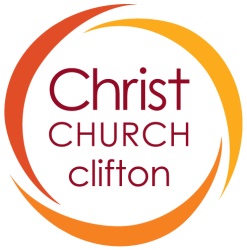 Personal Assistant to the VicarWe ask all prospective employees to complete an application form either by hand or electronically. If there is insufficient room to fully answer any question, please continue on a separate sheet. The information you provide will be kept confidential by Christ Church Clifton.  Please write clearly!1. Personal Details2. Church ExperienceAll employees of Christ Church Clifton are expected to be in sympathy with our Christian ethos.3. Employment HistoryStarting with your current or most recent employer, please tell us about your past and current employment / voluntary work in the table below.  Please account for any gaps in your employment history.4. Education and Training5. Your calling to work in the Church Office at Christ Church6. Your suitability for this specific roleRemember, we can only shortlist you if you tell us how you meet the essential key skills, experiences and qualities we need for this role!7. Other Information8. ReferencesPlease complete the details below of two people who would be willing to provide a personal reference. If you are currently working (paid or voluntary), one of these should be your present employer: Please provide details of the vicar/minister/leader of your current church or place of worship (if applicable): We reserve the right to take up character references from any other individuals deemed necessary.9. DeclarationI confirm that the submitted information is truthful, correct and complete.Signed:	_____________________________________	Date:	__________________________Please could you tell us where you saw this post advertised ______________________________________________As an organisation we undertake to meet the requirements of the Data Protection Act 1998, and all appropriate Acts.The completed application form should be returned to:Mark Parsons, Operations ManagerChrist Church Clifton, Linden Gate, Clifton Down Road, Bristol, BS8 4AHor via email to:mark.parsons@ccweb.org.ukThe closing date for applications is midnight on Thursday 21st February 2019.Surname:Surname:Preferred Title:Preferred Title:Preferred Title:First Names:First Names:Address:	Postcode:Address:	Postcode:Address:	Postcode:Address:	Postcode:Telephone:Telephone:Telephone:Telephone:Address:	Postcode:Address:	Postcode:Address:	Postcode:Address:	Postcode:Tick preferred number to contact youTick preferred number to contact youTick preferred number to contact youTick preferred number to contact youAddress:	Postcode:Address:	Postcode:Address:	Postcode:Address:	Postcode:Daytime:Daytime:Address:	Postcode:Address:	Postcode:Address:	Postcode:Address:	Postcode:Evening: Evening: Address:	Postcode:Address:	Postcode:Address:	Postcode:Address:	Postcode:Mobile:Mobile:Email Address:Nationality:Place of Birth:Do you hold a current, valid driving licence?Do you hold a current, valid driving licence?Do you hold a current, valid driving licence? Yes	 No Yes	 No Yes	 No Yes	 No Yes	 No Yes	 No Yes	 NoIf yes, what type?If yes, what type?If yes, what type? Full	 Provisional Full	 Provisional Full	 Provisional Full	 Provisional Full	 Provisional Full	 Provisional Full	 ProvisionalIf yes, do you have any current endorsements?If yes, do you have any current endorsements?If yes, do you have any current endorsements? Yes	 No Yes	 No Yes	 No Yes	 No Yes	 No Yes	 No Yes	 NoIf yes, please give details of any current endorsements:If yes, please give details of any current endorsements:If yes, please give details of any current endorsements:National Insurance number:National Insurance number:National Insurance number:National Insurance number:National Insurance number:Current (or most recent) salary:Current (or most recent) salary:Current (or most recent) salary:Current (or most recent) salary:Current (or most recent) salary:How many days sickness have you had in the past 12 months?How many days sickness have you had in the past 12 months?How many days sickness have you had in the past 12 months?How many days sickness have you had in the past 12 months?How many days sickness have you had in the past 12 months?What length of notice period do you need to give your current employer?What length of notice period do you need to give your current employer?What length of notice period do you need to give your current employer?What length of notice period do you need to give your current employer?What length of notice period do you need to give your current employer?Are you eligible to work in the UK?Are you eligible to work in the UK?Are you eligible to work in the UK?Are you eligible to work in the UK?Are you eligible to work in the UK? Yes	 No Yes	 No Yes	 No Yes	 No Yes	 NoPlease explain your understanding of the Christian faith and your relationship with Christ Church or your local church if applicable:If you have an active Christian faith, how are you seeking to live this out at home, work, church and in your social life?Employer’s Name and AddressEmployedfrom (Date)Employedto (Date)Job Title andDescriptionReason for Leaving / considering leavingName of establishmentDates (from/to)Examinations subjects / level / grades / resultsSecondary Education:Secondary Education:Secondary Education:Further Education:Further Education:Further Education:Training relevant to this application (if any):Training relevant to this application (if any):Training relevant to this application (if any):Current membership of any professional / technical organisation (if applicable):Current membership of any professional / technical organisation (if applicable):Current membership of any professional / technical organisation (if applicable):Why are you applying for the role of PA to the Vicar at Christ Church?What key strengths would you bring to this role? What are your greatest weaknesses?How do you see this role serving the wider vision and mission of Christ Church?Please refer to the Person Statement (Experiences and Qualifications) in the centre column of the PA to the Vicar Role Profile and outline how you meet the key skills, experiences and qualities we are looking for, referring to any relevant previous experience or qualifications as necessary:  Please refer to the Key Responsibilities in the left hand column of the PA to the Vicar Role Profile.  What most excites you about this role?  What would you find challenging?Apart from involvement in church / Christian activities, what other interests do you have?Use this space for anything else you would like to tell us about yourself:Reference 1Reference 2Name:Address:	Postcode:	Postcode:Telephone:Email:Relationship to you:May we approach prior to interview? Yes		 No Yes		 NoName:Address:	Postcode:Telephone:Email:Name of Church:May we approach prior to interview? Yes			 No